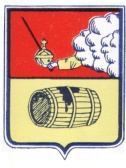 АДМИНИСТРАЦИЯ  МУНИЦИПАЛЬНОГО ОБРАЗОВАНИЯ "ВЕЛЬСКОЕ"ПОСТАНОВЛЕНИЕ24 июля  2017 года    №292 г. Вельск Об утверждении Положения о порядке подготовки, утверждения местных нормативов градостроительного проектирования муниципального образования «Вельское» В соответствии с Градостроительным кодексом Российской Федерации, Федеральным законом от 06.10.2003 N 131-ФЗ "Об общих принципах организации местного самоуправления в Российской Федерации" (с изменениями и дополнениями), Уставом муниципального образования "Вельское" и в целях создания условий для устойчивого развития и планировки территории муниципального образования "Вельское" администрация муниципального образования «Вельское» п о с т а н о в л я е т:1. Утвердить прилагаемое Положение о порядке подготовки, утверждения местных нормативов градостроительного проектирования муниципального образования «Вельское».2.  Настоящее постановление подлежит официальному опубликованию на официальном сайте администрации МО «Вельское» и информационно-телекоммуникационной сети «Интернет»Глава муниципального образования «Вельское»                    И.А. Рогозин                                                                    УТВЕРЖДЕНО                                                                      постановлением                                                                                                  администрации МО «Вельское»                                                                                       от 24 июня 2017 года №292Положение о порядке подготовки, утверждения местных нормативов градостроительного проектирования муниципального образования «Вельское»Общие положения1.1. Положение о порядке подготовки, утверждения местных нормативов градостроительного проектирования муниципального образования «Вельское» (далее - Положение) разработано в соответствии с нормами Градостроительного кодекса Российской Федерации и определяет порядок подготовки, утверждения местных нормативов градостроительного проектирования муниципального образования «Вельское» (далее - местные нормативы градостроительного проектирования).1.2. Местные нормативы градостроительного проектирования применяются при подготовке, согласовании, экспертизе, утверждении и реализации документов территориального планирования муниципального образования «Вельское»  (схемы территориального планирования муниципального образования, генерального плана муниципального образования), а также используются для принятия решений органами государственной власти, органами местного самоуправления муниципального образования «Вельское», должностными лицами, осуществляющими контроль за градостроительной деятельностью на территории муниципального образования «Вельское», физическими и юридическими лицами, а также судебными органами как основание для разрешения споров по вопросам градостроительного проектирования.1.3. Местные нормативы градостроительного проектирования содержат минимальные расчетные показатели обеспечения благоприятных условий жизнедеятельности человека (в том числе объектами социального и коммунально-бытового назначения, доступности таких объектов для населения (включая маломобильные группы населения), объектами инженерно-транспортной инфраструктуры, благоустройства территории), создания комфортной среды обитания населения.1.4. Местные нормативы градостроительного проектирования обязательны для применения органами местного самоуправления муниципального образования «Вельское», физическими и юридическими лицами, осуществляющими градостроительную деятельность на территории муниципального образования «Вельское».1.5. Отсутствие местных нормативов градостроительного проектирования не является препятствием для утверждения проектов планировки территории муниципального образования "Вельское".1.6. Не допускается утверждение местных нормативов, содержащих минимальные расчетные показатели обеспечения благоприятных условий жизнедеятельности человека ниже расчетных показателей обеспечения благоприятных условий жизнедеятельности человека, содержащихся в региональных нормативах градостроительного проектирования.1.7. Местные нормативы подготавливаются с учетом технических регламентов безопасности и не должны противоречить им.1.8. Не допускается регламентировать местными нормативами положения о безопасности, определяемые законодательством о техническом регулировании и содержащиеся в технических регламентах.1.9. За нарушение местных нормативов виновные лица несут ответственность в соответствии с действующим законодательством.
2. Порядок подготовки и утверждения местных нормативов2.1. Подготовка местных нормативов градостроительного проектирования осуществляется с учетом:социально-демографического состава и плотности населения на территории муниципального образования «Вельское»;планов и программ комплексного социально-экономического развития муниципального образования «Вельское»;предложений органов местного самоуправления муниципального образования «Вельское» и заинтересованных лиц.2.2. Решение о подготовке проекта местных нормативов градостроительного проектирования принимается Главой муниципального образования «Вельское»  в форме постановления администрации муниципального образования «Вельское»  (далее - Администрация).2.3. В постановлении Администрации о подготовке проектов местных нормативов градостроительного проектирования указывается наименование местных нормативов, определяется уполномоченный орган, ответственный за их подготовку, устанавливаются сроки подготовки, определяются иные вопросы организации работ по подготовке местных нормативов.2.4. Подготовка проекта местных нормативов градостроительного проектирования осуществляется Администрацией  самостоятельно либо привлекаемым ею на основании муниципального контракта, заключенного в соответствии с Федеральным законом от 5 апреля 2013 года N 44-ФЗ "О контрактной системе в сфере закупок товаров, работ, услуг для обеспечения государственных и муниципальных нужд", иным лицом.2.5. Разработанный проект местных нормативов градостроительного проектирования подлежит размещению на официальном сайте администрации муниципального образования «Вельское» в информационно-телекоммуникационной сети «Интернет» и опубликованию в порядке, установленном для официального опубликования муниципальных правовых актов, иной официальной информации, не менее чем за два месяца до их утверждения.2.6. Администрация либо лицо, осуществившее подготовку проекта местных нормативов градостроительного проектирования в порядке, предусмотренном пунктом 2.4. настоящего положения, ответственный за подготовку проектов местных нормативов градостроительного проектирования, в установленный срок представляет на рассмотрение Главе муниципального образования «Вельское» проект местных нормативов градостроительного проектирования.2.7. Глава муниципального образования «Вельское» принимает решение о направлении проекта местных нормативов градостроительного проектирования на утверждение в Совет депутатов муниципального образования «Вельское» или об отклонении проекта местных нормативов градостроительного проектирования и направлении его на доработку с указанием даты его повторного представления.2.8. Утвержденные местные нормативы градостроительного проектирования подлежат размещению в федеральной государственной информационной системе территориального планирования в срок, не превышающий пяти дней со дня их утверждения.3. Внесение изменений в местные нормативыградостроительного проектирования3.1. В случае если после утверждения местных нормативов градостроительного проектирования вступят в действие федеральные или региональные нормативы градостроительного проектирования, нормативные правовые акты, изменяющие требования к обеспечению безопасности жизни и здоровья людей, охране окружающей среды, надежности зданий и сооружений, и иные требования, влияющие на установление минимальных расчетных показателей обеспечения благоприятных условий жизнедеятельности человека, в местные нормативы градостроительного проектирования вносятся соответствующие изменения.3.2. Внесение изменений в местные нормативы градостроительного проектирования осуществляется в порядке, предусмотренном настоящим Положением, с учетом положений Градостроительного кодекса Российской Федерации.